POST MOCK 2019       -September 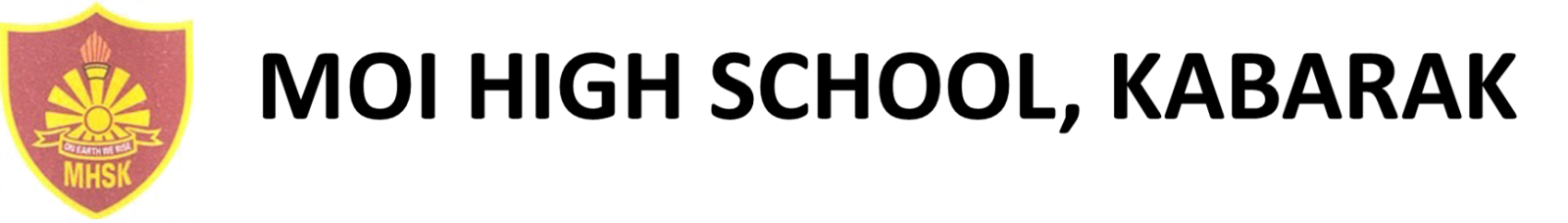 HOME SCIENCE FORM FOUR PAPER 2 (CLOTHING AND TEXTILES)MARKING SCHEMENAME: _____________________________________________		 ADM NO: _______________________SESSION: __________________________________________		DATE: __________________________EXAMINER/TEACHER’S NAME: _____________________________________________________________PRESENTATIONTOTAL MARKSACTUAL SCOREREMARKSWork well pressed (½) and well folded (½)Label firmly sewn on a single fabricUnnecessary temporary stitches, threads and pins removedMade up left half11 ½1 ½15Cutting out and graining All the seven pieces cut out (Back, front, sleeve, cuff, cuff facing, opening strip and pocket)      ½x7CB smoothing cut (1) and straight grain to within 2mm(1)CF smoothing cut (1) and straight grain to within 2mm (1)Smoothing lower edge cut,Bound opening strip cut on bias (1)3 ½22110 ½Pocket Hem appropriately finished (raw edge well neatened)  Even width of the folded part  1Pocket sides well tacked under 1Pocket fixed with straight stitcheryPocket stitchery pivoted at the corners  Pocket mouth well reinforce Flatness of the pocket RS  and WS Size (1) and shape (1) of the pocketSuperimpose the pattern pocket to within 3mm111112111Shoulder dartStraight stitchery (1) tapering to nothing Threads ends well fastened at the tipCorrect length of the dart  to within 3mm measuring from first stitching lineCorrect width of the dart  to within 2mm measured from first stitching line at shoulder seam.Dart pressed towards CB and flat at the right side.Flatness of the dart RS and WS11111Side seam (open seam) if not award zeroJoined with straight stitcheryQuality of neatening (1x2)Flatness of the seam at the armhole RS Evenness of the neatened seam allowance12227Shoulder seam (plain seam)Seam joined with straight stitching lineWell neatened raw edges Evenness of the neatened seam Flatness of the seam at the armhole RS and WS 11215SleeveGood hangWell distributed gathers at the sleeve headDress and sleeve notches matching  at front  and at the back Underarm seam (French) well – trimmed (i.e. no threads on RS)Underarm seam made with straight stitcheryFirst stitching line made straight (1) mark by impression and seam well knife edged (1)Evenness at the seam (1) width and appreciate size (1) of the width (0.6 – 1cm)Seam pressed towards back at cuff  and arm holeFlatness of the seam at cuff and armhole  WS and RSSide seam and underarm seam meeting within 2mm121122212115Sleeve cuffCuff interfaceWell distributed gathersQuality of cuff attachment by impression the first stitching lineQuality of the neatening the cuff on the WS (raw edges well tucked under (1) and well stitched down (1)Cuff ends well stitched (1x2) and knife edged (1x2)Quality of the top stitching the cuffFlatness of the cuffEvenness of the cuff width1112421214Sleeve openingQuality of the attaching stitchery (mark by impression)Quality of the neatening of the binding on the WS, that is raw edges neatly tucked under (1)  and the quality of the stitches (1)Evenness of the binding widthNo gathers/ folds at the opening base.Opening base reinforcedBinding ends concealed in the cuff. Binding ends appropriately organized at the cuff – overlap folded (1) to WS and the under lap left unfolded (1)Binding edges and cuff edges flush (evenly aligned to within 2mm Flatness of the opening when lapped/closed.122221222216TOTAL MARKS